Supporting information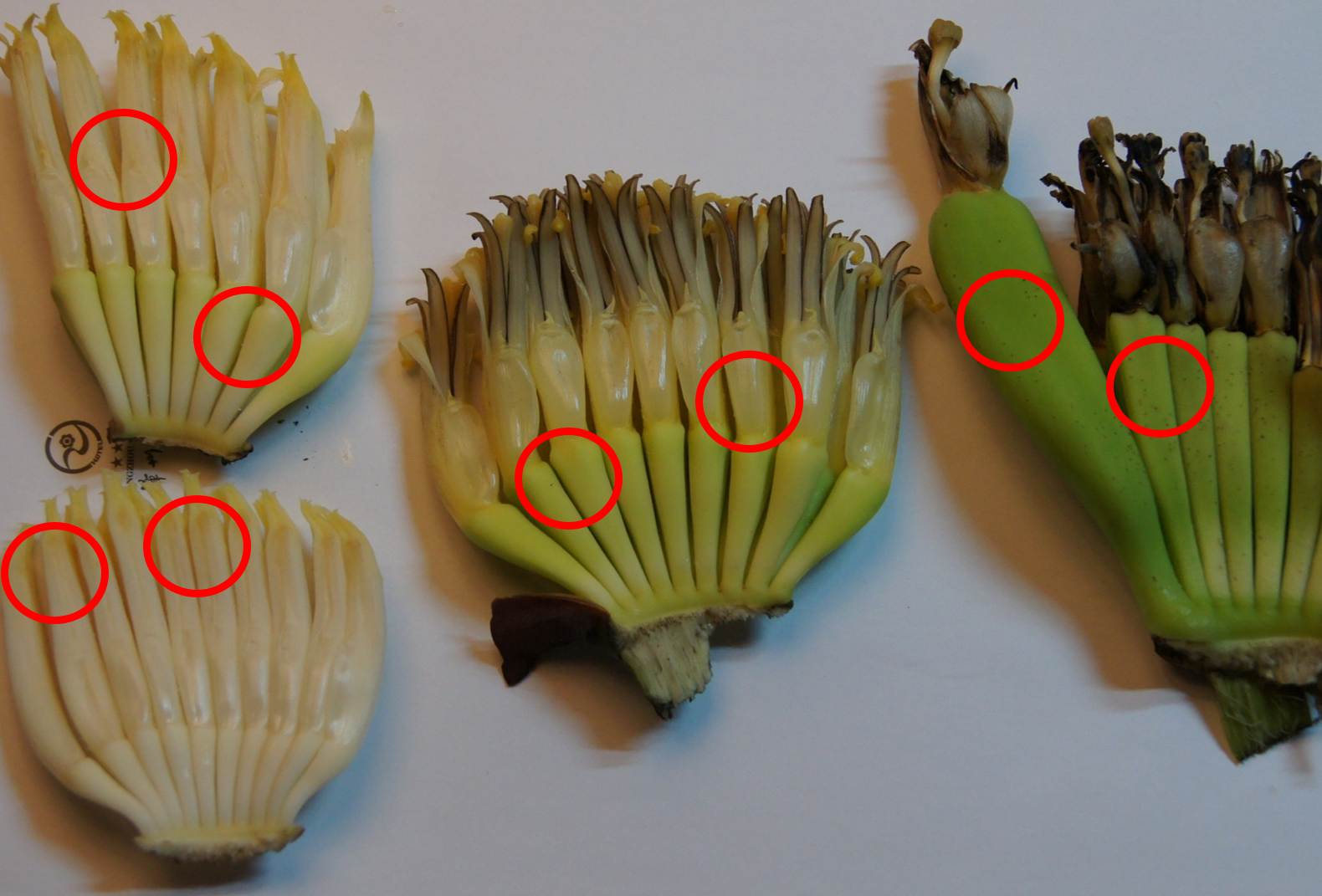 S1 Fig. Damage symptoms of banana flower thrips against banana flowers and baby fruit. The tiny black points in the red circles were damage symptoms of banana flower thrips